Всероссийский конкурс сочинений среди школьников "Без срока давности" 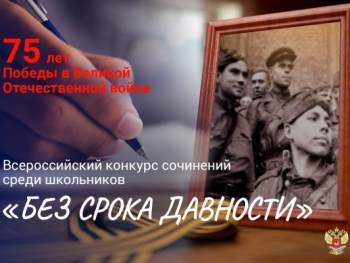 _О проведении в Свердловской области регионального этапа Всероссийского конкурса сочинений среди школьников "Без срока давности" 